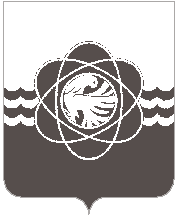 47 сессии  четвёртого созыва	от 26.12.2017 № 401Руководствуясь ст.156 Жилищного кодекса Российской Федерации, в соответствии со ст.26 Устава муниципального образования «город Десногорск» Смоленской области,  на основании заключения Комиссии по формированию цен, тарифов и надбавок на услуги муниципальных организаций, учитывая рекомендации постоянной депутатской комиссии планово-бюджетной, по налогам, финансам и инвестиционной деятельности, Десногорский городской СоветР Е Ш И Л:Установить размер платы за пользование жилым помещением (платы за наем) для нанимателей жилых помещений по договорам коммерческого найма жилых помещений муниципального жилищного фонда коммерческого использования муниципального образования «город Десногорск» Смоленской области в соответствии с приложением  к настоящему решению.Признать утратившим силу решение Десногорского городского Совета от 23.12.2016 №278 «Об установлении размера платы за пользование жилым помещением (платы за наем) для нанимателей жилых помещений по договорам коммерческого найма жилых помещений муниципального жилищного фонда коммерческого использования муниципального образования «город Десногорск» Смоленской области».Настоящее решение вступает в силу с 01 января 2018 года.Настоящее решение опубликовать в газете «Десна».Приложениек решению Десногорского                                                                                                           городского Совета                                                                                                              от 26.12.2017 № 401Размер платыза пользование жилым помещением (платы за наем) для нанимателей жилых помещений по договорам коммерческого найма жилых помещений муниципального жилищного фонда коммерческого использования муниципального образования «город Десногорск» Смоленской областиОб установлении размера платы за пользование жилым помещением (платы за наем) для нанимателей жилых помещений по договорам коммерческого найма жилых помещений муниципального жилищного фонда коммерческого использования муниципального образования «город Десногорск» Смоленской областиПредседательДесногорского городского Совета                                     В.Н. Блохин          Глава     муниципального    образования          «город Десногорск» Смоленской области                                                           А.Н. ШубинЖилищный фонд в зависимости от качества и благоустройства жилого помещения, месторасположения домаКатегория нанимателейКатегория нанимателейКатегория нанимателейЖилищный фонд в зависимости от качества и благоустройства жилого помещения, месторасположения домаРазмер платы в месяц для работников государственных бюджетных учреждений, муниципальных бюджетных учреждений, муниципальных предприятий и органов местного самоуправления (руб./кв.м) без НДСРазмер платы в месяц для остальных категорий нанимателей (руб./кв.м) без НДСРазмер платы в месяц для следующей категории нанимателей: инвалидов Великой Отечественной войны; участников Великой Отечественной войны; ветеранов боевых действий; тружеников тыла; инвалидов 1 и 2 группы; одиноких пенсионеров, признанных малоимущими в целях оказания им социальной помощи; семей, имеющих ребенка-инвалида; одиноких матерей; многодетных семей (руб./кв. м) без НДС1234Многоквартирные капитальные крупнопанельные жилые дома, имеющие все виды благоустройства, включая лифты и мусоропроводы13,1419,7111,83Многоквартирные капитальные кирпичные жилые дома, имеющие все виды благоустройства, включая лифты и мусоропроводы13,2719,9711,93Многоквартирные капитальные крупнопанельные и кирпичные 5-ти этажные жилые дома, имеющие все виды благоустройства, включая мусоропроводы, кроме лифтов13,0119,4511,72Многоквартирные капитальные крупнопанельные и кирпичные 5-ти этажные жилые дома, имеющие все виды благоустройства, кроме лифтов и мусоропроводов 12,4218,2711,25Многоквартирные капитальные крупнопанельные 5-ти этажные жилые дома, имеющие все виды благоустройства, кроме лифтов и мусоропроводов, 7 микрорайона12,3118,0511,16Общежития, имеющие все виды благоустройства, кроме лифтов и мусоропроводов при покомнатном заселении12,3618,1511,20